План-конспект урока физкультуры в 5 классе по теме: «Волейбол. Верхняя и нижняя передача мяча в форме круговой тренировки.»Цели: Совершенствование техники верхней и нижней передач мяча в парах в форме круговой тренировки. Формируемые УУД: предметные: овладение основами технических действий, приёмами и физическими упражнениями из раздела «Волейбол», умение использовать их в разнообразных формах игровой и соревновательной деятельности; расширение двигательного опыта за счёт упражнений, ориентированных на развитие основных физических качеств; организовывать здоровьесберегающую жизнедеятельность с помощью общеразвивающих упражнений с мячом и игры мини-волейбол; метапредметные: принимать и сохранять цели и задачи учебной деятельности, определять общие цели и пути их достижения; осуществлять взаимный контроль в совместной деятельности; адекватно оценивать свое поведение и поведение окружающих; конструктивно решать конфликты посредством учета интересов сторон и сотрудничества; личностные: формирование положительного отношения учащихся к занятиям физкультурной деятельностью; накопление необходимых знаний, умений в использовании ценностей физической культуры для достижения личностно значимых результатов в физическом совершенстве; владение умением оценивать ситуацию и оперативно принимать решения, находить адекватные способы взаимодействия с партнёрами во время учебной, игровой и соревновательной деятельности.Тип урока: образовательно-тренировочной направленностиМетод проведения: фронтальный, групповой, элементы круговой тренировки, соревновательный.Место проведения: спортивный зал.Инвентарь: секундомер, свисток, набивные мячи по количеству занимающихся, волейбольные мячи на пару, волейбольная сетка, наклонные скамьи для пресса, учебные карточки, музыкальное сопровождение, чистые листы бумаги, ручки (по количеству занимающихся).Приложение 1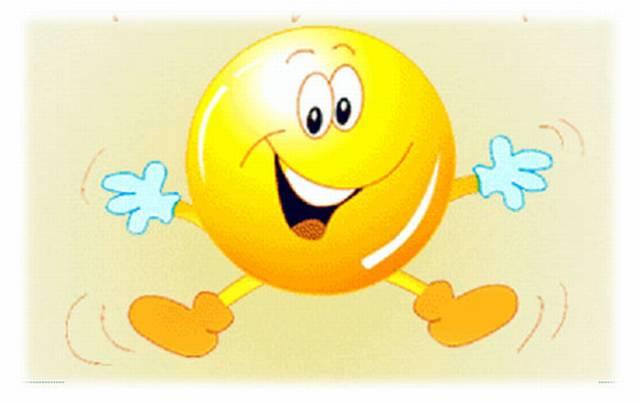 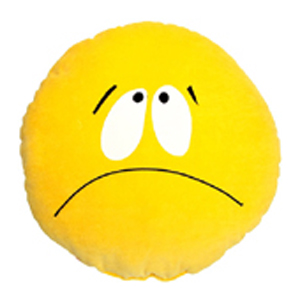 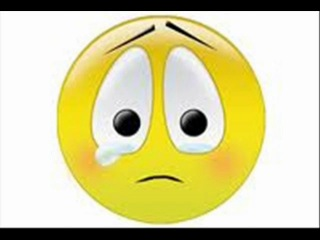 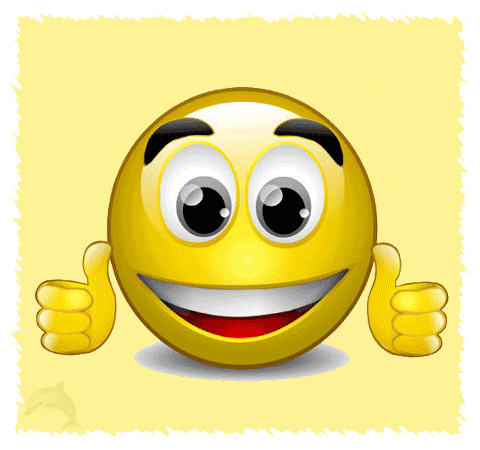 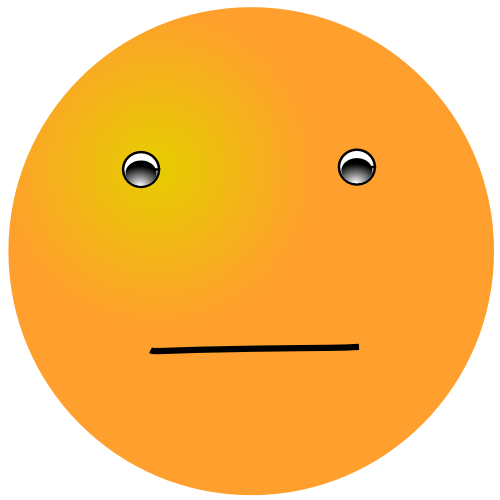 Часть  урокаСодержание учебного материалаМетодические указанияВиды деятельности (элементы содержания, контроль)УУДI. Вводная часть (8 минут)1.Построение. Организационные команды. (2мин)И так ребята чтобы узнать тему урока, давайте отгадаем загадку.-Здесь команда побеждаетЕсли мячик не роняетОн летит с подачи меткоНе в ворота, через сеткуИ площадка, а не полеУ спортсменов в волейболе.-Какие передачи бывают в волейболе?-Когда выполняется верхняя передача мяча?- Когда выполняется нижняя передача мяча?2.Ходьба строевым шагом.  Когда ученики проходят по периметру зала, то берут по одному набивному мячу (3мин):-передача мяча вокруг туловища в одну и другую стороны;- передача мяча «восьмёркой» вокруг ног;-бросок и ловля двумя руками;-бросок правой рукой, ловля двумя;-бросок левой рукой, ловля двумя.3.Беговая подготовка (Выполняется разминочный бег (3 мин). -приставными шагами правым боком и передача мяча из рук в руки;- приставными шагами левым боком и передача мяча из рук в руки;(Мячи кладутся на пол на одинаковое расстояние друг от друга)-бег с высоким подниманием бедра через мячи;-прыжки на правой ноге через мячи;-прыжки на левой ноге через мячи;- прыжки на двух ногах, высоко поднимая  и подтягивая колени к груди через мячи;-то же, но правым боком;-то же, но левым боком.После бега учитель переводит класс на шаг. 4.Упражнения на восстановление дыхания.  Обучающиеся перестраиваются для разминки и берут по одному волейбольному мячу на пару.)Дежурный по классу сдает учителю рапорт о готовности класса к урокуРебята, сегодня мы проведём контрольный урок по теме «Волейбол» в форме круговой тренировки, вы будете работать в парах, выполнять верхнюю и нижнюю передачи мяча в разных упражнениях, набирать баллы, которые будут переведены в оценки; в конце урока поиграем в игру мини-волейбол.Внимание класс, за направляющим влево в обход по залу шагом, марш. Под музыкальное сопровождение в ходьбе выполняют упражнения с набивными мячами.Внимание класс, бегом - марш!Соблюдать темп бега, не сгибаться в тазобедренных суставах, руки не опускать, интервал дистанция между бегущими в колоне 1-2 шага и т.п.Учащиеся выполняют дыхательные упражнения. На счет 1-2-3 руки вверх - вдох, на 4 руки вниз – выдох под музыкальное сопровождение.Формирование у учащихся деятельностных способностей и способностей к структурированию и систематизации изучаемого предметного содержанияГрупповая работа по выполнению  упражнений с набивными мячамиПредметныеЗнать технику выполнения приема и передачи мяча изученными способами; правила выполнения игровых заданийМетапредметные Коммуникативные: уметь логически грамотно излагать, аргументировать и обосновывать собственную точку зрения, доводить ее до собеседника. Регулятивные: уметь адекватно понимать оценку взрослого и сверстников. Познавательные: уметь правильно передвигаться в стойке игрока, демонстрировать технику приема и передачи мяча на месте и в движенииЛичностныеРазвитие мотивов учебной деятельности и формирование личностного смысла учения, развитие навыков сотрудничества со сверстниками и взрослыми в разных социальных ситуациях, умения не создавать конфликты и находить выходы из спорных ситуаций.II. Основная часть (30минут)1.Передачи мяча в парах (8мин).-Передача мяча двумя руками сверху,  в парах с ОРУ:1)круговые вращения руками вперёд-назад;2)наклоны в стороны;3) приседания;4) выпрыгивания из глубокого приседа.-«Непредсказуемый удар»Один из учеников совершает удар мячом в пол, с сильным отскоком. Задача партнера- принять мяч сверху и послать его назад четко в руки подающему, не выходя из очерченного круга (например, обруча).-Приём мяча снизу после нападающего удара.-Передача мяча сверху двумя руками в движении с попаданием в кольцо.-Передача мяча сверху-снизу  двумя руками в движении с попаданием в кольцо.2.Круговая работа в парах (12мин): (за выполнение 1 упражнения зарабатывается 1 балл)Передачи мяча сверху двумя руками над собойПередачи мяча снизу двумя руками над собойСмешанная передача мяча над собой (1 сверху, 1 снизу)Передачи мяча сверху двумя руками в парах сидя на полу.Передачи мяча сверху двумя руками в парах через сетку в движении.Передача мяча сверху-снизу в парах.Передача мяча над собой, затем партнёру после набрасывания при выполнении упражнения на пресс на наклонной скамье.Подведение итогов круговой работы, выставление оценок.3.Спортивная игра «Мини-волейбол» (10 мин)Играть можно, используя только верхние передачи. Играют без подач: начинающий игрок подбрасывает мяч над собой и выполняет верхнюю передачу через сетку, с другой стороны стараются ее принять (т. е. сразу перебросить мяч в обратную сторону) и т. д. Падение мяча на пол — потеря очка. Мяч обратно не возвращается для повторения подачи, игра продолжается с той площадки, где упал мяч.Играют практически до конца урока.Ученики делятся на пары (по желанию).Выполнять 20—25 с.Выполнять 20—25 с.Выполнять 20—25 с.Выполнять 20—25 с.Выполнять 20—25 с.Выполнять 20—25 с.Выполнять1р.Выполнять1р.Обучающиеся работают в парах и набирают баллы.90-100 баллов – «5»70-89 баллов – «4»Меньше 70 баллов – «3»Приподнять немного туловище, задержаться в этом положении и выполнить передачу над собой, а затем партнёру после набрасывания.Обучающиеся подсчитывают количество баллов, переводят их в оценки. Учитель их оглашает.Следить за правильностью выполняемого приема и передачи мяча.Если слишком тяжело так играть, то задача упрощается: передачу можно брать как в игре «Пионербол», но после приема, мяч надо подбросить и выполнить передачу через сетку на сторону противника.(Заканчивают игру за 2-3 мин до конца урока. Инвентарь убирают на место.Комбинации из освоенных элементов техники перемещений; приемов и передач мяча сверху-снизу двумя руками в парахКомбинации из освоенных элементов приемов и передач мяча сверху-снизу двумя руками Коллективное выполнение заданий с использованием подвижных игрПредметныеЗнать технику выполнения приема и передачи мяча изученными способами; правила выполнения игровых заданийМетапредметные Коммуникативные: уметь логически грамотно излагать, аргументировать и обосновывать собственную точку зрения, доводить ее до собеседника. Регулятивные: уметь адекватно понимать оценку взрослого и сверстников. Познавательные: уметь правильно передвигаться в стойке игрока, демонстрировать технику приема и передачи мяча на месте и в движенииЛичностныеРазвитие мотивов учебной деятельности и формирование личностного смысла учения, развитие навыков сотрудничества со сверстниками и взрослыми в разных социальных ситуациях, умения не создавать конфликты и находить выходы из спорных ситуацийIII. Заключительная часть (2мин)Построение. Подведение итогов урока. Оценивание работы учащихся.Выразите своё отношение к уроку, выбрав понравившийся смайлик и прикрепите на доску.Организованный выход из залаПроводится построение в одну шеренгу. Учитель подводит итоги игры и урока. Желательно похвалить учеников за успехи и разобрать ошибки.Ученики выбирают смайлики и прикрепляют их на доску.Учащиеся организованно выходят в колонне по одному в раздевалку.